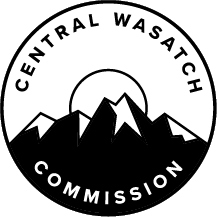 AGENDACentral Wasatch Commission Stakeholders Council MeetingWednesday, April 21, 20213:00 p.m.- 5:00 p.m.NOTICE OF ELECTRONIC MEETING In view of the current COVID-19 pandemic:This meeting will occur only electronically, without a physical location, as authorized by the Governor’s Executive Order dated March 18, 2020 (the “Governor’s Order”) and related legislation enacted by the Utah Legislature since that date. (see the attached written determination of the Chair of the Stakeholders Council that conducting this meeting with a physical anchor location presents a substantial risk to the health and safety of those who may be present at the anchor location).  The public may remotely hear the open portions of the meeting through live broadcast by connecting to: https://zoom.us/j/92850079785?pwd=SGVtWG5WWDkxWGEzSHVndklieTdtdz09OPENING - 3:00 P.M. Dr. Kelly Bricker will conduct the meeting as the Chair of the Stakeholders CouncilChair Dr. Bricker will read the Determination Letter referencing electronic meeting as per legislative requirements. The Stakeholders Council will consider approving the Stakeholder Council DRAFT Minutes of Wednesday, January 22nd, 2021.RULES AND PROCEDURES: brought forward from January 22, 2021.  - 3:05 P.M.Stakeholders will consider for approval recommendations on changes to Stakeholders Council Rules and Procedures - Reference “committees”: redlined and clean copies attached. These requests for changes come from within the current committee leadership of Stakeholders Council committees. STAKEHOLDERS COUNCIL MEMBERSHIP DISCUSSION - 3:15 P.M.Chair Dr. Bricker will lead discussion and review the decision tree for Stakeholders Council  regarding the process and time frame of appointing new members of the Stakeholders Council. Page -2- Stakeholders Council 4.21.2021 Agenda MILLCREEK CANYON COMMITTEE UPDATE - 3:25 P.M.Paul Diegel, Chair of the Millcreek Canyon Committee will provide an update on the work of the committee to date. Minutes  of the committee are posted on the Utah Public Notice Website and the Central Wasatch Commission website. TRAILS COMMITTEE UPDATE - 3:35 P.M.John Knoblock, Chair of the Trails Committee, will provide an update on the committee work completed to date.Minutes of the committee are posted on the Utah Public Notice Website and the Central Wasatch Commission Website.VISITOR USE COMMITTEE UPDATE 3:45 P.M.Annalee Munsey and Will MCCarvill, Chair and Co-Chair of the Visitor Use Committee will provide updated information. Information on the contracting of Utah State University to complete Phase I of the Visitor Use Study is available on the Utah Public Notice Website and the Central Wasatch Commission website. PRESERVATION COMMITTEE: 3:55 P.M.Carl Fisher and Megan Nelson, Chair and Co-Chair of the Preservation Committee will provide update on committee meeting and direction.CWC Staff Information  3:55 P.M.		Staff will provide information on other areas of CWC work. OPEN DISCUSSIONADJOURNMENTPlease take notice that a quorum of the Board of Commissioners (the “Board”) of the Central Wasatch Commission (the “CWC”) may attend the meeting of the Board’s Stakeholders Council Meeting for Wednesday, January 20, 2021 beginning at 3 p.m.The agenda for that meeting of the council is accessible here: Utah Public Notice Website, CWC’s principal office, Salt Lake City County Building, The Salt Lake Tribune and Deseret News.Page -3-  Stakeholders Council 4.21.2021 DETERMINATION OF THE CHAIR OF THE STAKEHOLDERS COUNCIL ADVISORY TOTHE CENTRAL WASATCH COMMISSION CONCERNING ELECTRONIC MEETINGANCHOR LOCATION PURSUANT TO UTAH CODE ANN. 52-4 207(4). As Chair and Co-chair of the Stakeholders Council ( the “Mountain Accord Stakeholders Council) of the Central Wasatch Commission, hereby determine that conducting council meetings at any time during the next 30 days at an anchor location presents substantial risk to the health and safety of those who may be present at the anchor location. The World Health Organization, the President of the United States, The Governor of the State of Utah, and the Salt Lake County Mayor and Salt Lake County Health Department, have all recognized that a global pandemic exists related to the new strain of the coronavirus, SARS-CoV-2.Due to the state of emergency caused by this global pandemic, we find that conducting a meetingat an anchor location under the current state of public health emergency constitutes a substantial risk to the health and safety of those who may be present at the location. According to the information from state epidemiology experts, Utah is currently in an acceleration phase, which has the potential to overwhelm the state’s healthcare system.CERTIFICATE OF POSTINGAt or before 3:00 p.m. on Tuesday, April 20, 2021, the undersigned does hereby certify that the above notice agenda was:Posted on the Utah Public Notice Website created under Utah Code Ann. 63F-1-701; andProvided to The Salt Lake Tribune and/or Deseret News or to a local media correspondent.Final action may be taken in relation to any topic listed on the agenda, including but not limited to adoption, rejection, amendment, the addition of conditions and variations of options discussed.Members of the Central Wasatch Commission may participate electronically. Meetings may be closed for reasons allowed by statute.In compliance with the Americans with Disabilities Act, individuals needing special accommodations or assistance during this meeting shall notify the Central Wasatch Commission’s Office Administrator at 801-230-2506 at least 24 hours prior to the meeting. TDD number is 801-270-2425 or call Relay Utah at #711.Kaye V. Mickelson – Central Wasatch Commission Office Administrator 